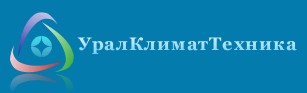 TION«Тион Умный микроклимат»14.03.2016Компактная приточная вентиляция Бризер Tion O2, комплектации и фильтрыПрофессиональный очиститель воздуха для аллергиков Tion Clever, фильтры и дополнительное оборудованиеМинимальный объём поставки  При покупке от 4-х штук бризеров Tion O2 в любой комплектации и очистителей Tion Clever оборудование продается со скидкой от указанной цены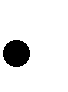 Минимальный объём поставки фильтров для бризера Tion O2 составляет 10 штук. Минимальный объём поставки фильтров для очистителя Tion Clever составляет 2 комплекта.Бризер Tion О2. Компактная приточная вентиляцияОписание оборудования и его рыночные преимущества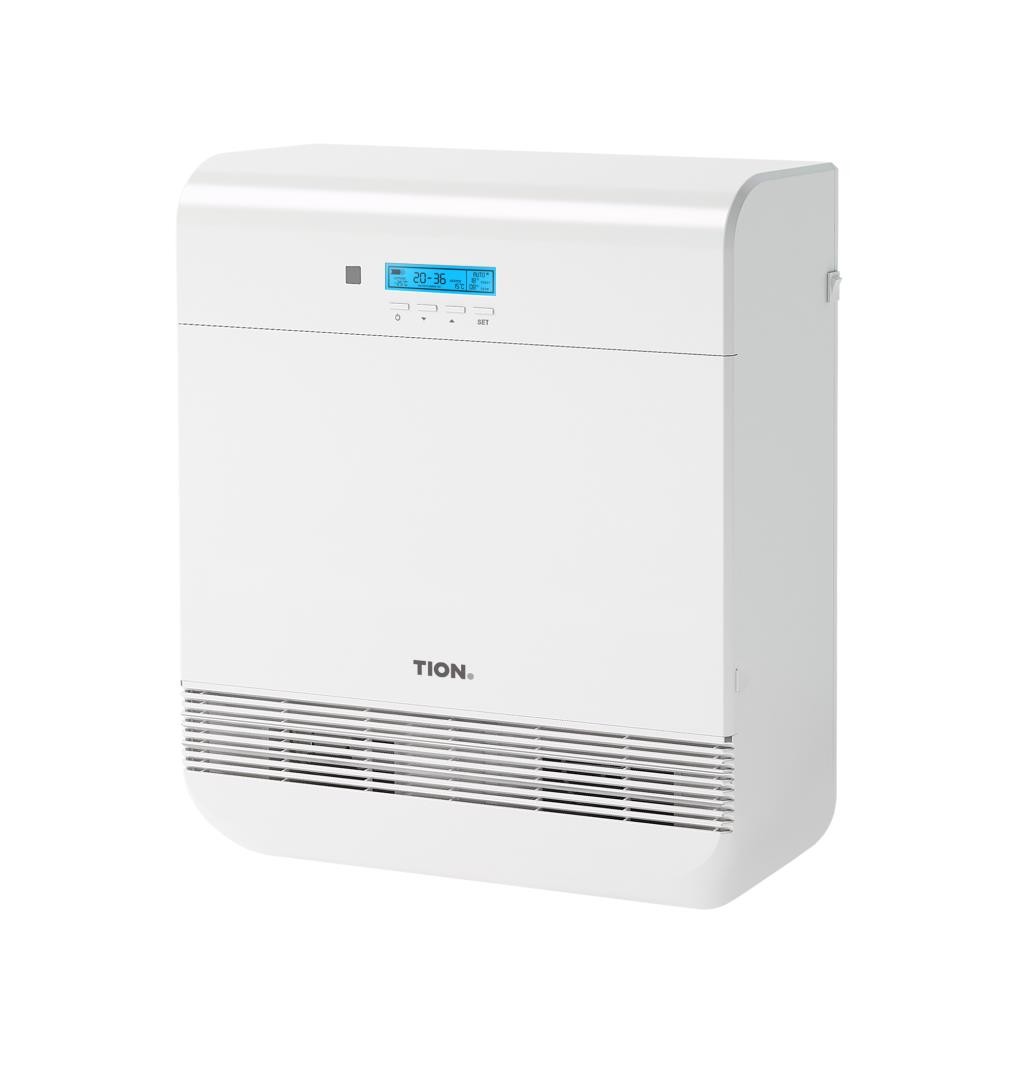 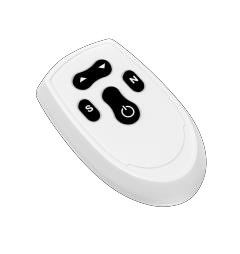 Бризер Tion O2 – это компактная приточная вен- тиляция с комплексной очисткой и подогревом воз- духа с климат-контролем для дома, офиса и любых помещений, где нет центральной приточной венти- ляции.Без приточной вентиляции в помещении душно, растет уровень СО2, имеются проблемы с влажно- стью и плесенью, быстро распространяются инфек- ции. Для проветривания открывают окна, что приводит к шуму и сквознякам. С улицы воздух по- ступает пыльный, загрязненный выхлопными газа- ми, промышленными выбросами и вирусами и аллергенами. В результате, даже проветрив поме- щение, люди дышат грязным воздухом.Бризер Tion O2 решает проблему вентиляции и экологии в помещении за счет принудительной по- дачи в него очищенного воздуха с улицы и позво- ляет не открывать окна для проветривания. Прибор полностью решает вышеуказанные проблемы, в отличие от клапанов и проветривателей, в которых нет серьезной очистки воздуха и его подогрева с климат-контролем. По сравнению с центральной приточной вентиляцией Tion O2 стоит в разы де- шевле. На рынке ему нет аналогов ни по качеству, ни по цене.Бризер Tion O2 имеет три основные комплектации, сравнение которых представлено в таблице:Бризер Tion O2 Standard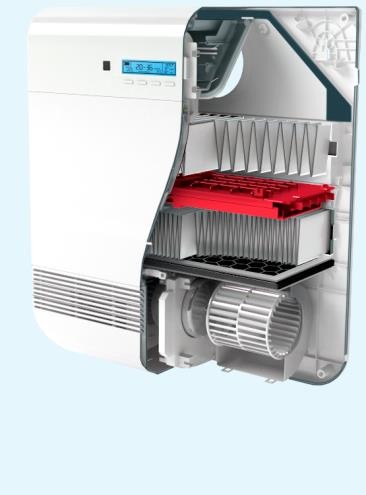 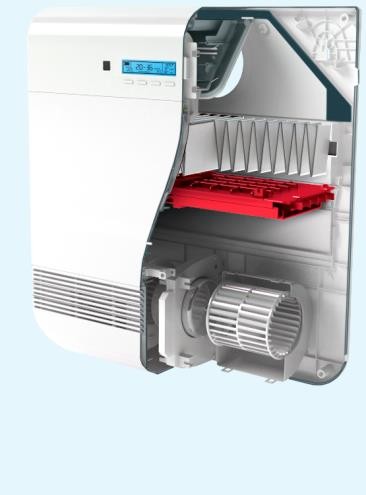 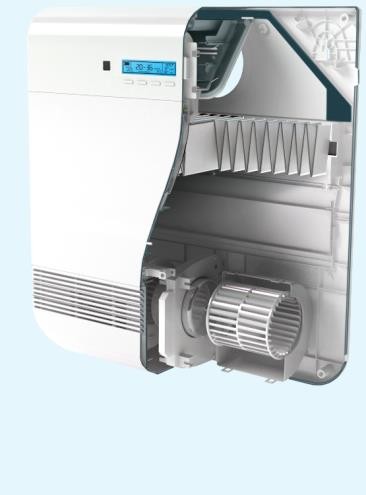 Глубокая многоступенчатая очистка и подогрев воздуха с климат-контролем. Рассчитан на условия стандартного современ- ного города: с наличием источ- ников загрязнения воздуха (автодороги, промышленные предприятия) и зимними темпе- ратурами ниже 0 °С. Оптималь- ное решение для жителей городов.Бризер Tion O2 BaseФункция подогрева воздуха с климат-контролем. Разработан для регионов, где температура зимой опускается ниже 0°С. Фильтрации класса F7 достаточ- но для экологически благопри- ятных районов. Если вы живете в городской черте, рекомендуется доукомплектовать бризер филь- трами глубокой очистки воздуха.Бризер Tion O2 LiteПодойдет для экологически- благоприятных и теплых регио- нов, где температура в зимнее время не опускается ниже 0°С. Если вы живете в городской чер- те, в радиусе 5 км от автодорог или промышленных предприятий стоит доукомплектовать бризер фильтрами глубокой очистки воздуха.Принудительный приток, м3/ч	35/60/75/120	40/65/85/120	40/65/85/130 Базовый фильтр F7		•		•		•Нагреватель приточного воздуха	•	•	–Высокоэффективный фильтр HEPA H11	•	–	–Адсорбционно-каталитический фильтр AК	•	–	–Пульт дистанционного управления	•	•	•Автоматическая заслонка	•	•	•Профессиональный очиститель воздуха для аллергиков Tion CleverОписание оборудования и его рыночных преимуществ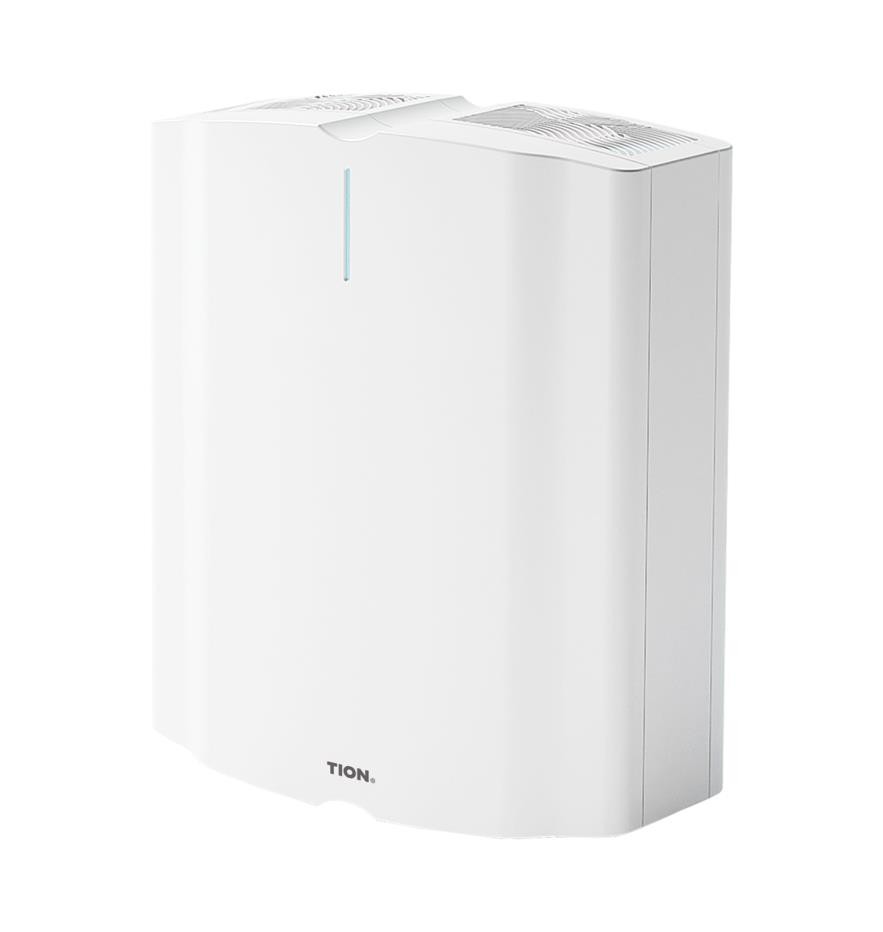 Tion Clever – это профессиональный очиститель воздуха с функцией комплексного обеззаражива- ния. Технология «Тион» была разработана специ- ально для медицины и адаптирована для применения в бытовых помещениях. Tion Clever – это высокотехнологичная защита от инфекции, ал- лергенов, токсинов, вредных веществ и запахов.Tion Clever обеспечивает высокую степень сте- рильности воздуха, поэтому этот прибор, в  первуюочередь, стоит использовать как очиститель возду- ха для аллергиков и астматиков. Также очиститель воздуха Tion Clever рекомендуется к использованию беременным женщинам и детям раннего возраста с неокрепшей иммунной системой, людям на стадии реабилитации (в постоперационный период), лю- дям с низким иммунитетом. Для непрерывной про- филактики	инфекционных	заболеваний воздухоочиститель Tion Clever желательно устанав- ливать в каждую квартиру.